Lielas domas rada lielus darbus!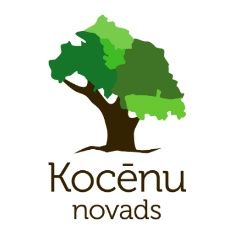 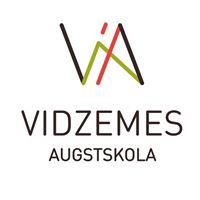 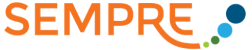 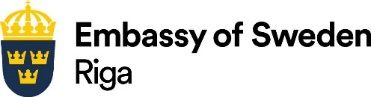 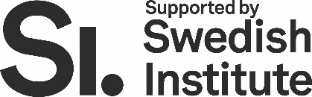 Starptautisks forums “Sociālās uzņēmējdarbības iespējas Kocēnu novadā”2018.gada 11.oktobrisVaidavas kultūras nams, Skolas iela 1a, Vaidava, Kocēni10.00 – 10:30Ierašanās un kafija10:30 – 10:45Uzruna pasākuma dalībniekiemJānis Olmanis Kocēnu novada domes priekšsēdētājsJuris Cebulis, ESF projekta “Atbalsts sociālajai uzņēmējdarbībai” vadītājs, Labklājības ministrija10:45 – 11:15Sociālās uzņēmējdarbības būtība un izpausmesEvija Nagle Kocēnu novada dome;Prof. Maira Leščevica Vidzemes Augstskola, projekts SEMPRE11:15 – 11:30Dalīšanās pieredzēAleksandrs Jevdokimovs11:30 – 11:55Kāpēc sociālā atbildība – uzņēmējdarbība? Stāsts par Zviedrijas Institūta un Zviedrijas vēstniecības foto projektu “Pieejamība” (AccessAbility)Dr.Art. Aija Freimane, izstādes kuratore un menedžere Latvijā kopš 2016.gada11:55 – 12:15Vācijas sociālās uzņēmējdarbības pieredzeSolvita Rumba, Kocēnu novada sociālā dienesta vadītāja12:15 – 13:15Zviedrijas sociālās uzņēmējdarbības pieredze par iekļaujošu sabiedrībuMarkuss Peterssons, Zviedrijas organizācijas Inre Ringen vice-priekšsēdētājs13:15 – 14:15Pusdienas14:15 – 14:45 Sociālās uzņēmējdarbības likumdošana, juridiskās prasības un reālie nosacījumi un piemēriJuris Cebulis, projekta “Atbalsts sociālai uzņēmējdarbībai” vadītājs, LM14:45 – 15:15Latvijas uzņēmēju pieredzeVidzemes uzņēmumu pārstāvjiRomāns Naudiņš15:15 – 16:00Diskusija “Vai mēs esam gatavi iesaistīties”Moderatores Aija Freimane, Maira Leščevica 16:00 – 16:45Neformālas sarunas un noslēgums